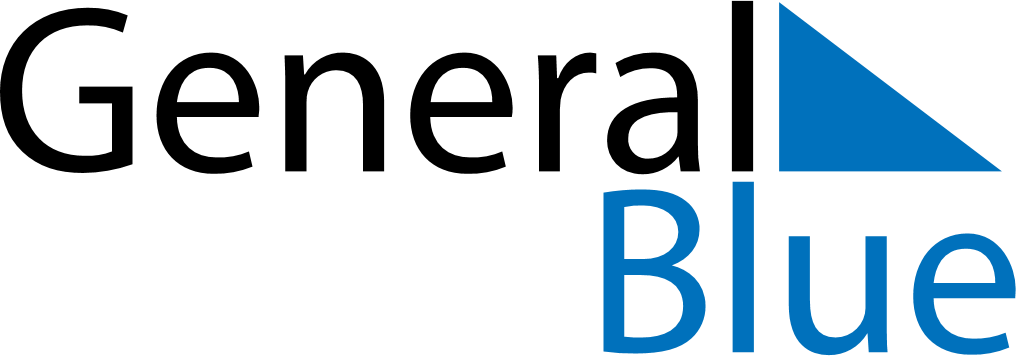 Armenia 2018 HolidaysArmenia 2018 HolidaysDATENAME OF HOLIDAYJanuary 1, 2018MondayNew Year’s DayJanuary 3, 2018WednesdayPre-Christmas holidaysJanuary 6, 2018SaturdayChristmas DayJanuary 28, 2018SundayArmy DayFebruary 8, 2018ThursdaySt. Vartan the good work and the duty daysFebruary 21, 2018WednesdayMother Language DayMarch 8, 2018ThursdayInternational Women’s DayApril 7, 2018SaturdayMotherhood and Beauty DayApril 24, 2018TuesdayMother’s DayMay 1, 2018TuesdayLabour DayMay 8, 2018TuesdayYerkrapah DayMay 9, 2018WednesdayVictory and Peace DayMay 28, 2018MondayRepublic DayJune 1, 2018FridayThe day of protection of children rightsJuly 5, 2018ThursdayConstitution DaySeptember 1, 2018SaturdayKnowledge, Literacy and Education DaySeptember 21, 2018FridayIndependence DayOctober 13, 2018SaturdayTranslator’s DayDecember 7, 2018FridayEarthquake Remembrance DayDecember 31, 2018MondayNew Year’s Eve